Обґрунтування технічних та якісних характеристик, очікуваної вартості предмета закупівлі при проведенні процедури закупівлі за предметом:код ДК 021:2015 38630000-0: Астрономічні та оптичні прилади – Тепловізор1. Замовник : Виконавчий комітет Ніжинської міської ради Чернігівської області, код ЄДРПОУ 04061783,  м. Ніжин, площа імені Івана Франка, будинок 1.2. Ідентифікатор закупівлі: UA-2024-04-12-009819-a3. Назва предмета закупівлі із зазначенням коду за Єдиним закупівельним словником (у разі поділу на лоти такі відомості повинні зазначатися стосовно кожного лота) та назви відповідних класифікаторів предмета закупівлі і частин предмета закупівлі (лотів) (за наявності): код ДК 021:2015 38630000-0: Астрономічні та оптичні прилади – Тепловізор4. Обґрунтування технічних та якісних характеристик предмета закупівлі:Технічні, якісні та кількості характеристики предмета закупівліЗамовник самостійно визначає необхідні  технічні характеристики предмета закупівлі виходячи зі специфіки предмета закупівлі, керуючись принципами здійснення закупівель та з дотриманням законодавства.Всі посилання на конкретну марку, виробника, фірму, патент, конструкцію або тип предмета закупівлі, джерело його походження або виробника, слід читати з виразом «або еквівалент». Учасник, подаючи свою пропозицію, тим самим погоджується, що його тендерна пропозиція може бути відхилена в разі, якщо ним була надана недостовірна інформація щодо відповідності запропонованого ним товару технічним вимогам Замовника або товар, який представляється ним на торги, не відповідає технічним вимогам. Замовник для перевірки відповідності запропонованого Учасником товару може використовувати інформацію, розміщену в мережі Internet.У разі, якщо пропозиція учасника не відповідає умовам технічної специфікації та іншим вимогам щодо предмета закупівлі встановленим даною тендерною документацією, або учасник не в змозі виконати умови які визначені Замовником в даній тендерній документації, пропозиція відхиляється. Всі витрати, пов'язані з поставкою товару, здійснюються виконавцем за власний рахунок. Не врахована виконавцем вартість окремих послуг не сплачується замовником окремо, а витрати на їх виконання вважаються врахованими у загальній ціні пропозиції.Тепловізор Pulsar Helion 2 XP50 Pro, або еквівалент* необхідно дотримання вимог:Характеристика:зовнішній вигляд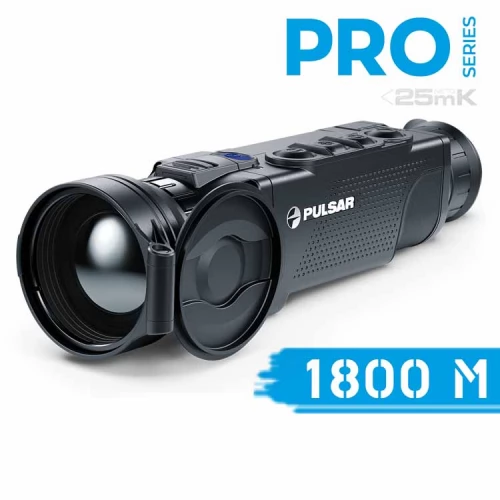 Для підтвердження відповідності пропонованого Учасником товару технічним вимогам до предмета закупівлі, Учасник подає у складі пропозиції будь-який з наступних документів: документи від виробника /паспорт товару /сертифікат (або лист – пояснення, якщо продукція не сертифікується з посиланням на нормативні документи) або інший документ, які повинні містити опис технічних характеристик товару.*Якщо Учасником пропонується еквівалент товару до того, що вимагається Замовником, додатково у складі тендерної пропозиції Учасник надає таблицю, складену в довільні формі, яка у порівняльному вигляді містить відомості щодо основних технічних та якісних характеристик товару, що вимагається Замовником до основних технічних та якісних характеристик еквівалентного товару, що пропонується Учасником. При цьому якість запропонованого еквіваленту товару має відповідати якості, що заявлена у технічній специфікації Замовника, мати параметри та якості не гірші та не менші, ніж вказано в технічній характеристиці предмета закупівлі, або кращі. Учасник має довести, що такий товар відповідає вимогам замовника. Таблиця повинна містити точну назву товару, яка пропонується учасником. Обов’язково зазначається виробник, країна виробництва, модель, технічні характеристики для можливості перевірки запропонованого товару технічним вимогам Замовника. У разі відсутності зазначених вимог, пропозиція вважається такою, що не відповідає вимогам та відхиляється.У разі якщо товар не відповідає технічним вимогам Замовника, відсутні вище вказані документи, що підтверджують якість товару або Учасник не в змозі виконати умови поставки, які визначені Замовником, Пропозиція відхиляється.Всі посилання на стандартні характеристики, технічні регламенти та умови, вимоги, умовні позначення та термінологію, пов’язані з товарами, роботами чи послугами, що закуповуються, передбачені існуючими міжнародними, європейськими стандартами, іншими спільними технічними європейськими нормами, іншими технічними еталонними системами, визнаними європейськими органами зі стандартизації або національними стандартами, нормами та правилами. Після кожного такого посилання слід вважати наявний вираз «або еквівалент».Обґрунтування: Посилання на конкретного виробника, тип та конкретну модель товару є необхідним, оскільки за основними якісними та технічними характеристиками вказаний товар є таким, що оптимально відповідає вимогам та потребам замовника.Учасник до ціни товару включає всі витрати, які можуть бути понесені у зв’язку з виконанням ним договірних зобов’язань,  в тому числі вартість доставки товару до місця поставки та вартість упакування; вартість вантажно-розвантажувальних робіт,  а також податки, збори та всі інші витрати, що мають бути здійснені у зв’язку    з виконанням Договору. Товар повинен постачатися Замовнику у тарі, яка забезпечує зберігання при транспортуванні та відповідає установленим стандартам. 5. Очікувана вартість предмета закупівлі: 144 275,00 грн.6. Обґрунтування очікуваної вартості предмета закупівлі:Очікувану вартість предмету закупівлі визначено відповідно до Примірної методики визначення очікуваної вартості предмета закупівлі, затвердженої наказом Міністерства розвитку економіки, торгівлі та сільського господарства від 18.02.2020 № 275 (далі – Методика).Метод, що застосовано відповідно до Методики: Метод порівняння ринкових цін, який передбачає визначення очікуваної вартості на підставі даних ринку.  Відповідно до застосованого методу працівниками відділу з питань надзвичайних ситуацій, цивільного захисту населення, оборонної та мобілізаційної роботи виконавчого комітету Ніжинської міської ради проведено моніторинг та аналіз загальнодоступної інформації про ціни на товари, які відповідають вимогам замовника, що міститься в мережі Інтернет у відкритому доступі, в тому числі на сайтах виробників та/або постачальників відповідної продукції, спеціалізованих торгівельних майданчиках.7. Обґрунтування для проведення процедури закупівлі: Відповідно до Комплексної програми заходів та робіт з територіальної оборони Ніжинської міської територіальної громади на 2024 рік, затвердженої рішенням Ніжинської міської ради VII скликання від 08.12.2023 №2-32/2023.НазваЗагальні вимогиНазва предмета закупівліТепловізор Pulsar Helion 2 XP50 PRO, або еквівалент*Код ДК 021:2015021:2015:38630000: Астрономічні та оптичні приладиКількість товару1 шт.Якість товаруНовий (не перебував в експлуатації, термін та умови його зберігання не порушені)Гарантійний термін на поставлений товарСтановить не менше 36 (тридцять шість) місяців з моменту передачі товару Замовнику та є не меншим встановленого виробником обладнання термінуМісце поставки товаруплоща імені Івана Франка, будинок 1, м. Ніжин, Чернігівська область, Україна, 16600Строк поставки товарупротягом 10 днів від дати укладення договоруМатрицяМатрицяРоздільна здатність матриці640*480 пікселівЯдро17 µm (NETD <25 mK)Частота, Гц50ДисплейAMOLED 1024x768Палітри зображення8 кольорових палітрОптикаОптикаОб'єктив, ммF50 / 1.0Збільшення, х2.5 - 20 крат (Цифровий ZOOM 2х-8х)Поле зору, град, м на 100 м12.4x9.3Межі фокуса, мВід 5-ти метрівДальність виявлення людини, м1800Настройка діоптрій+5/-5МультимедіаМультимедіаПідтримка microSD / вбудована пам'ять, ГбНі. Вбудовані 16microUSBТакWiFi2.4 GHz - 802.11 b / g / n - 15 м радіус діїВідеовихідВбудована відео і фото запис 1024x768 .avi / .jpgЕксплуатаційніЕксплуатаційніАвтономна робота, гДо 9-тиТип батареїPulsar IPS7 (6400 мА)Зовнішній блок живленняMicro USB-B (5V)Габаритні розміри, мм226x55x58Вага, гр500Температурний режим, °C-25 – +50КомплектаціяКомплектаціятепловізор Pulsar Helion 2 XP50 PRO акумулятор Pulsar IPS7кабель USBадаптер в мережузарядний пристрійчохолремінь на рукусерветка для очищення лінзінструкція по використаннюгарантійний талонтепловізор Pulsar Helion 2 XP50 PRO акумулятор Pulsar IPS7кабель USBадаптер в мережузарядний пристрійчохолремінь на рукусерветка для очищення лінзінструкція по використаннюгарантійний талон